РОССИЙСКАЯ   ФЕДЕРАЦИЯИРКУТСКАЯ ОБЛАСТЬБОДАЙБИНСКИЙ МУНИЦИПАЛЬНЫЙ РАЙОНМАМАКАНСКОЕ ГОРОДСКОЕ ПОСЕЛЕНИЕАДМИНИСТРАЦИЯПОСТАНОВЛЕНИЕ 12 апреля 2023г                                           р.п. Мамакан                                               № 46-пО внесении изменений в постановление администрации Мамаканского городского поселения от 10.01.2022 года № 2/а-п «Об утверждении Реестра мест (площадок) накопления твердых коммунальных отходовна территории Мамаканского городского поселения»	В связи с обращениями индивидуальных предпринимателей, в соответствии с п.4 статьи 13.4. Федерального закона от 24.06.1998 года № 89-ФЗ «Об отходах производства и потребления», Федеральным законом от 6 октября 2003 года № 131-ФЗ «Об общих принципах организации местного самоуправления в Российской Федерации», Постановлением Правительства РФ от 31.08.2018г. № 1039 «Об утверждении Правил обустройства мест (площадок) накопления твердых коммунальных отходов и ведения их реестра», руководствуясь статьями 6,33,45 Устава Мамаканского муниципального образования, администрация Мамаканского городского поселения ПОСТАНОВЛЯЕТ:	1. Внести изменения в постановление администрации Мамаканского городского поселения от 10.01.2022 года № 2/а-п «Об утверждении Реестра мест (площадок) накопления твердых коммунальных отходов на территории Мамаканского городского поселения»: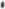 	1. 1. Приложение к Пункту 1 - Реестр мест (площадок) накопления твердых коммунальных отходов на территории Мамаканского городского поселения читать в следующей редакции (прилагается).	2. Настоящее постановление опубликовать в газете «Вестник Мамакана» и разместить в информационно-телекоммуникационной сети «Интернет» на официальном сайте администрации Мамаканского городского поселения www.mamakan-adm.ru.	3. Настоящее постановление вступает в силу после дня его официального опубликования.ГлаваМамаканского городского поселения                                                             Ю.В. Белоногова